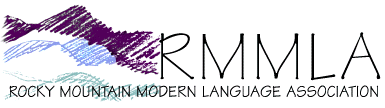 CALL FOR PAPERS 2022 Rocky Mountain Modern Language AssociationConference Dates: October 13-15, 2022Deadline for Abstracts: March 31, 2022Conference Location: Albuquerque, New MexicoQuick tip: To find a specific session or session chairperson quickly, use Control Find (Control F) and type in the name.Individual Session Listings with Chair Contact Information—contact session chairs directly for descriptions, detailed CFPs, and questions about specific panels. E-MAIL Abstracts to session chair directly.For changes to this CFP, write to RMMLA Executive Director Joy Landeira at the University of Wyoming:  jlandeir@uwyo.eduAsian StudiesAsian Comparative Literature and Film. Daniel Fried, University of Alberta. dfried@ualberta.ca Asian Drama and Performance. Melody Li, University of Houston. mli40@central.uh.edu and Xiaoqiao Ling. Arizona State University. xiaoqiao.ling@asu.edu  Chinese Literature and Film since 1900 Charles Laughlin, University of Virginia. Ca15m@virginia.edu Chinese Literature Before 1900. Katherine Alexander, University of Colorado, Boulder. katherine.alexander@colorado.edu and Lenore Szekely, University of Winnipeg. l.szekely@uwinnipeg.ca  Chinese Poetry. (avant-garde) Paul Manfredi, Pacific Lutheran University. manfredi@plu.edu and  Giuseppa Tamburello, University of Palermo, Italy. Giuseppa.tamburello@unipa.it  Chinese Poetry Session: Shiyi 诗意: An Interdisciplinary Approach to Poetry. , Jingsheng Zhang, University of South Carolina. jz1@email.sc.edu Description: Focusing on a pragmatic shift in the scholarship of Chinese poetry from reading poems per se to the study of shiyi (poetic imagery, flavor or mood) in fiction, theater, film, visual arts, dance, performance, and music, this panel invites paper submissions that conduct interdisciplinary research of premodern and modern Chinese poems.RMMLA Chinese reading session. Authors read from their creative work (translation). Christopher Lupke, University of Alberta. lupke@ualberta.caSouth Asia and Its Diaspora, Creative Work. Alan Johnson, Idaho State University alanjohnson@isu.edu Description: South Asia is well known for its enormous creative output of fiction. We invite creative writers to submit short fiction (not more than 3000 words) to be read as part of a panel that represents the theme of identity. Selections from a larger work that speaks directly to some aspect of identity specific to the region, or a stand-alone short piece are welcome. Please note that due to time constraints, each author will be given no more than 20 minutes to read their work.South Asia and Its Diaspora, Critical Analysis. Mali Subbiah, Weber State University, msubbiah@weber.edu Description: We invite papers on the broad theme of how cultural texts deal with nationalism in the twenty first century. Papers should reflect the theme closely, including readings of those works that are produced in the current century, but may be retrospective in their theme. Any given work might be set in another era and represent specific engagements with nationalism. Readings might approach texts from formal, rhetorical, or symbolic perspectives, and should be grounded in theories of form and genre. If selecting a film, film theory should inform the analysis of nationalism. Papers should be no longer than 2500 words in length to allow for about twenty minutes of presentation.Classical StudiesInterpretation and Influence of Greek Myths. Victor Castellani, University of Denver. vcastell@du.edu British StudiesCharles Dickens. Elisabeth Kinsey, University of Denver. elisabeth.kinsey@du.edu Description: The consideration of the author as another "self" will be the aim of this panel. When David Copperfield asks whether he “shall turn out to be the hero” of his own life, Dickens asked the same of himself. This panel will rediscover reader relationships in Dickens’s novels and his biographical embeddedness, considering what his works reveal to revive the author discussion going forward. DEADLINE FOR PROPOSALS EXTENDED TO APRIL 30: Eighteenth- and Nineteenth-Century Popular Women's Fiction in English. Jennifer Topale, University of Denver. Jennifer.topale@du.eduEnglish Eighteenth-Century Literature. Send abstracts to rmmla@uwyo.edu English Literature since 1900. Krista Rascoe, Tarrant County College. krista.rascoe@tccd.edu English Nineteenth-Century Literature. Michael Hatch, Arizona State University. mphatch@asu.edu.English Seventeenth-Century Literature. Robert Eggleston, University of British Columbia, Okanagan Campus. robert.eggleston@ubc.ca Mary Shelley. Lori Davis Perry, 225 Preservation Way, Colorado Springs, CO 80919; 719-333-3930; lori.davisperry@usafa.edu Middle English. Christine Cooper-Rompato, 3200 Old Main Hill, Logan, UT 84322-3200; 435-7973856; christine.rompato@usu.edu 
Old English. Madeline Anderson, Brigham Young University. prof.madelineanderson@gmail.com Owen Barfield & the Evolution of Consciousness. Jeffrey Hipolito, Independent Scholar jnhipolito@gmail.comRomanticism. Michelina Olivieri. mro018@shsu.edu 
Shakespeare. Katheryn Vomero Santos, Trinity University. ksantos@trinity.edu DEADLINE FOR PROPOSALS EXTENDED TO APRIL 30: Victorian Travelers. Kimberly Madsen Dill,. kmadsen@csi.edu English-Postcolonial StudiesCaribbean Literature and the Diáspora. Crystina Falero, University of Wyoming. cfalero@uwyo.edu English-US & Canadian StudiesAmerican Literature after 1900. Marcus Embry. University of Northern Colorado. Marcus.embry@unco.edu. American Nineteenth Century Literature. Dustin Hixenbaugh, Bethany College, WV. dhixenbaugh@bethanywv.edu 
Early American Literature. Doreen Saar, 
Jewish American Literature. Ezra Cappell, The College of Charleston.cappelle@cofc.edu 
Society for the Study of Southern Literature (SSSL). Sura Rath, University of North Texas. sura.rath@untdallas.edu
Description: This panel welcomes papers exploring how changing the interpretive frameworks we use to analyze southern literature allows us to, perhaps, read it differently. Southern Literature. Mimi Gladstein. University of Texas at El Paso. mgladstein@utep.edu Western, Southwestern, Chicano, Mexican American, and Native American Literature. Priscilla Falcon, University of Northern Colorado, Department of Hispanic Studies, Greeley, CO 80639; 970-351-1267; Priscilla.Falcon@unco.eduFilm StudiesFilm (Open Topic). Joy Landeira, University of Wyoming; jlandeir@uwyo.edu French-Francophone StudiesE.M. Cioran’s French and Romanian Oeuvre: Ses Contemporains et ses Amis (His Contemporaries and His Friendships). Monica Garoiu, University of Tennessee-Chattanooga. mgaroiu@yahoo.com Description: Welcomes critical approaches to Cioran’s French and Romanian works, life and friendships, in French or in English. Please send a title and a 50 to 100 word proposal with presenter’s name, academic association, e-mail and telephone to Monica Garoiu at: mgaroiu@yahoo.com; Francophone Literature of Africa and the Caribbean. Ismael Ichola, University of Colorado.  ismael.ichola@colorado.edu. Description: Welcomes proposals of 250 words on topics of Francophone literatures of Africa and the Caribbean. Topics may include, but are not limited to family dynamics in Africa and the Caribbean, migrating subjects of Africa and the Caribbean, negotiations of gender, class and sexualities in Africa and the Caribbean. French Cultural and Literary Theory. Hervé Tchumkam, Southern Methodist University, 3200 Dyer Street, 309 Clements Hall, Dallas, TX 75275-0236.htchumkam@mail.smu.edu French Literature before 1800. Marla Arbach. Carleton University. marla.arbach@gmail.com.
Description: Welcomes abstracts of 50 to 100 words for open topics on Medieval, Renaissance and 18th Century literature. French Literature since 1800. Annabelle Dolidon, Portland State University. dolidon@pdx.edu. Welcomes proposals of 250 words on topics related to prose, poetry, film and comics.Women in French Sessions are listed in Special TopicsGender StudiesWomen's Voices in Poetry: Space and Spatiality in American and British Women’s Poetry. Heidi Laudien, Manhattan College Pkwy, Miguel Hall, Riverdale, NY 10471; 917-701-2671; heidi.laudien@manhattan.edu
Description: Space, spatiality and liminality from the concrete to the metaphorical. Possible topics: gendered, performative, heteronormative, theorized, maternal, urban, eco-poetic, feminine Escriture, digital, feminist, radical, silenced, and racialized spaces.General TopicsQueer Studies. Colin Carman, Colorado Mesa University. ccarman@coloradomesa.edu. Description: How is intersectionality expressed or suppressed among literature and/or media representations of LGBTQIA individuals? Critical analyses of literature and media (adult, young adults’ and children’s) are welcome, as are empirical and theoretical methods. Contact session chair for detailed CFP. Literature and Religion.  Sylvia Newman, Weber State University. snewman@weber.edu  
Literature and Science. Send abstracts to rmmla@uwyo.edu Literature and Time. Robert Parrott, Independent Scholar. robertwilliamparrott@gmail.com  
Literature for Children and Young Adults. Marla Arbach. Carleton University. marla.arbach@gmail.com. 
Mystery and Detective Film and Fiction. Marcus Embry. University of Northern Colorado. Marcus.embry@unco.edu. DEADLINE FOR PROPOSALS EXTENDED TO APRIL 30: Science Fiction Literature and Film. Jeff Moser, University of Northern Colorado.  jeff.moser.du@gmail.com Germanic StudiesAustrian Studies Association.  Walter Tschacher. Chapman University. tschacher@chapman.eduBerlin. Tom Conner, St. Norbert College; tom.conner@snc.edu. German Literature before 1900. Albrecht Classen, Univ. of Arizona, 301 Learning Services Building, 1512 E. First Street, Tucson, AZ 85721; 520-621-1395; aclassen@u.arizona.eduGerman Literature since 1900. David Chisholm, Univ. of Arizona. chisholm@email.arizona.edu. 
RMMLA Poets Read their Works in German. Louise Stoehr, 2911 Dogwood, Nacogdoches, TX 75965; 936-468-2167; lstoehr@sfasu.edu.
LinguisticsAmerican Dialect Society (ADS). Felice Anne Coles, Department of Modern Languages, Bond C-115, University of Mississippi, University, MS 38677-1848; 662-915-7702; fcoles@olemiss.edu English Linguistics. Virginia Geddie, Tulane University. vgeddie@tulane.edu General and Applied Linguistics. Kaori Gale, Weber State University. kaorigale@weber.edu 
Romance Linguistics. Susan McKay, Weber State University English Dept, 1395 Edvalson Street, Dept 1404, Ogden, UT 84408-1404; 801-626-6251; smckay@weber.edu  
TESOL and Second Language Acquisition. Michael Raines, University of Mississippi, Howry Hall #204, University, MS 38677; 662-915-1492; mcraines@olemiss.edu  Other Foreign Language StudiesRomania's Contributions to International Heritage. Dr. Irina Armianu, University of Texas, Rio Grande Valley, Irina.armianu@utrgv.edu. PedagogyPractical Approaches to Teaching Language. Dilnoza Khasilova. University of Wyoming. dkhasilo@uwyo.edu  Practical Approaches to Teaching Literature. Christopher Lee. Snow College. christopher.lee@snow.edu Description: Talks on any aspect of the session topic are welcome: models, tips, strategies for teaching literature (English, American, world, other). Come share what's working in your classroom.  Teaching English Composition. Anne Turner, Department of English, Central New Mexico Community College aturner20@cnm.eduDescription: Panel will engage a range of questions related to teaching writing and proposals on any aspect of topic are welcome. 250 word abstracts and brief bio due.Teaching Foreign Languages. Dilnoza Khasilova. University of Wyoming. dkhasilo@uwyo.edu Technology and Distance Education. Debilyn Kinzler. Claremont Graduate University, Claremont, California. Debilyn.Kinzler@cgu.edu Description: Theme fosters a growth mindset.  While the focus of the panel is on technology, the theme of the panel is all-inclusive and incorporates both face-to-face curricula as well as fully-online strategies.  Welcomes presentations that establish a pedagogical process to inclusivity through technology or distance education to incorporating hybrid lessons in college composition, literature, ESL or college-level reading practices.  Spanish & Portuguese StudiesAsociación Internacional de Literatura Femenina Hispánica (AILFH). Cynthia Meléndrez, California State University, San Marcos, California.melendrezc@gmail.comEarly Modern Spanish Writers or Spanish Medieval Women and Misogyny. Marcos Romero Asencio, 4085 Mont Katnich Ct NE, Grand Rapids, MI 49525; 616-427-3603; romermar@aquinas.edu Luso-Brazilian Language and Literature. José Suárez, University of Northern Colorado, Campus Box 87, Greeley, CO 80639; jose.suarez@unco.edu New Spanish/Latin American Cinema—Latin American. Danilo León, Colorado State University, Pueblo danilo.leon@csupueblo.eduNew Spanish/Latin American Cinema ---Mexican American / Latino Film in the USA.Elia Hatfield, Lamar University, Beaumont, Texas. ehatfield@lamar.eduNew Spanish/Latin American Cinema ---Spanish Peninsular. Barbara Asenjo, Arizona State University. basenjo@asu.edu Peninsular Spanish Literature. Judit Palencia Gutiérrez, University of California, Riverside. jpale002@ucr.eduPrisma crítico de literatura hispanoamericana contemporánea. María López Cabrales. Colorado State University. cabrales@colostate.edu RMMLA Poets Read Their Works in Spanish. Carmen Julia Holguín-Chaparro,University of New Mexico, Albuquerque, NM. cjhch@unm.eduSpecial TopicsBeyond the Frontier: First Year Composition. Jill Dahlman. California Northstate University. jilldahlman@yahoo.comColonial Latin American Literature: Race, Gender, and Political Agencies. Alexander M. Cárdenas. University of Colorado, Boulder. acardenas@coloradocollege.edu Description: Accepts papers that that cover diverse topics in the field of colonial Latin American literature from theoretical approaches fully engaged with race, gender and memory studies, decolonial indigeneities, and political activism.DEADLINE FOR PROPOSALS EXTENDED TO APRIL 30: La Diáspora Latinx in Literature and Film. Shelli Rottschafer, Aquinas College and The University of New Mexico |  rottsshe@aquinas.eduDivided Presence: Online Instruction for the Traditional Teacher. Dan Colson, Emporia State University. Description: Panel complete, not accepting abstracts. 
Flipping the Classroom in Language and Literature Courses. Louise Stoehr, 2911 Dogwood, Nacogdoches, TX 75965; 936-468-2167; lstoehr@sfasu.edu. Hemingway. Joy Landeira. University of Wyoming, Modern and Classical Languages, 1000 E. University Ave, Dept 3603, Laramie, WY 82071; 307-766-4852; jlandeir@uwyo.edu. Seeking papers on any aspect, particularly Hemingway and other writers.  DEADLINE FOR PROPOSALS EXTENDED TO APRIL 30: Human Ties: Identity, Language and Memoir. Shelli Rottschafer, Aquinas College and The University of New Mexico |  rottsshe@aquinas.eduInterdisciplinary Approaches in Teaching Language and Literature. Louise Stoehr, 2911 Dogwood, Nacogdoches, TX 75965; 936-468-2167; lstoehr@sfasu.edu. Integrating Technology Tools in the Foreign Language Classroom. Bénédicte Sohier, bsohier@uwyo.edu. Description: Welcomes proposals of 50-100 words in English on using technology innovations in the foreign language classroom. Prefer teaching-roundtable style presentations, rather than reading papers. Irish Studies. Marshall Johnson, marshalljohnson@unr.edu. Description: Borders often present obstacles to creating a home, and intersectionality often involves discussions of how one navigates a variety of complex identities. Seeking Irish literature and culture papers themed around ideas of self and home particularly turn of 20th-21st century.Late 19th / Early 20th Century Literature, English and American. Christine Battista, Johnson & Wales University, 7150 E Montview Blvd, Denver, CO 80226; 720-556-1121; cbattista@jwu.edu Description: Looking specifically for papers that examine ecocritical approaches to American literature and culture. Narratives of Home and Homelessness. Tyler M. Williams, Midwestern State University, , tyler.williams@msutexas.edu Description: Papers attuned to literary, cinematic, or theoretical confrontations with issues of marginality, borders, capital, property, nostalgia, hospitality, assimilation, dwelling, and language – and/or papers that directly engage homelessness as an actual reality within our everyday, quotidian lives – are especially encouraged. Write to session chair for fuller description of session.  Narratology. Marshall Johnson, English Dept./0098, University of Nevada, Reno, NV 89557; 303-653-1654; marshalljohnson@unr.edu. Octave Mirbeau: Life and Fiction, Drama, Art Criticism and Friendships. Aleksandra Gruzinska, Ph. D., Emerita, Arizona State University, Emeritus College, 1929 W. Javelina Ave, Mesa, AZ 85202. gruzinska@asu.edu.Description: Welcomes proposals of 50 to 100 words on Mirbeau’s Fiction, Drama, Art Criticism, and Friendships. Please send 50-100 word proposals in French or English. Please include name, affiliation, address, telephone, e-mail.  On-line Education, Practice, Pedagogy and Theory. Sherena Huntsman, 1773 N 170 W, Tooele, UT 84074; 435-224-3373; sherenahuntsman@boisestate.edu Open Educational Resources, Open Pedagogy, and Open Practices. Michael Dabrowski. Athabasca University, Alberta, Canada. dabrowsk@athabascau.ca
Description: One significant outcome of the Incheon Declaration 2015 was the Education 2030 Framework for Action. It aims at directing all global partners to commit to UNESCO’s Sustainable Development Goal #4 to “ensure inclusive and quality education for all and promote lifelong learning.” As we move to meet this challenge, it is becoming clear that Open Educational Resources, Open Pedagogy, and Open Practices will play a key role in achieving this goal. This session will focus on the creation and adoption of open educational resources for language, literature and culture education, and the implementation of open pedagogy practices in the language and literature classroom.  Pedagogy. Communicative Strategies in the Italian Classroom. Chris Picicci. Colorado State University, Pueblo. chris.picicci@csupueblo.edu Description: Session offers guidelines on producing and implementing proficiency-oriented activities in Italian language classes, including technology, online and flipped classrooms. Participants will discuss how to increase student participation and engagement through oral production, open-ended discourse, and communicative pedagogy. Submit 200-word abstract and brief biographical note.  Rhetorical Theory. Cassandra Bishop. University of Nevada-Reno. 615-934-2311; cassandra.bishop@gmail.com. 
RMMLA Poets and Prose Authors Read their Works in English. Richard Barakat, El Paso Community College. rbaraka2@epcc.edu Space and Spatiality. Joseph Chaves, University of Northern Colorado. Joseph.chaves@unco.edu  Spatiality and Geocriticism in Spanish and Latin American Literature. Juan Carlos Rozo. University of Houston. jcrozo@uh.eduDescription: This panel will explore the ways in which certain literary works from Latin American and Spain have emphasized the spatial relationship between different subjects and the places they inhabit or perambulate. The literary (re)construction of social spaces and places such as the city or the countryside allows these literary works to engage in a geocritical inquiry regarding issues of land ownership and land-grabbing, dispossession and migration; issues that are crucial nowadays in most sociopolitical debates in Latin America. Spanish for the professions/ Spanish for Specific Purposes. "Español para propósitos específicos" Amalia V. Garzón, Northern Arizona University amalia.garzon@nau.edu Technology Tools in the Foreign Language Classroom. Benedicte Sohier. University of Wyoming. bsohier@uwyo.edu Description: Welcomes proposals in English on integrating technology innovations in the foreign language classroom. Teaching Less Commonly Taught Languages and Literatures: Pedagogies, Challenges, and Perspectives. Maria Mikolchak, St. Cloud State University, 720 4th Ave. South, St Cloud, MN 56301; 320-308-4141; mmikolchak@stcloudstate.edu
Description: This session will try to attract all those who teach world languages other than Spanish. Teaching Tolkien in Tension between the Academy and the LOTR Films. Carol A. Leibiger, University of South Dakota, C.Leibiger@usd.edu.Time and Literature. Talmeez Burney, University of Texas, Dallas. tfb072000@utdallas.edu Description: Presentations on literature about time, the role of time in literature, or what literature teaches us about time.  Topics in Popular Culture. Sasha Tamar Strelitz, University of Denver. sasha.strelitz@alumni.du.edu Description: Seeks innovative proposals on any aspect of popular culture and welcomes a range of critical approaches, such as literary representations, sociocultural implications, thematic parallels, or other interpretive paradigms. Topics of interest may include but are not limited to: Literature, mythology, teaching in contemporary culture, cultural studies, adaptations, music, fashion, dance, television, film, media, fan fiction, fandom studies.Transatlantic Approaches to Peninsular and Latin American Literatures and Cultures. Matt Johnson, New Mexico Institute of Mining and Technology: matthew.johnson@nmt.edu Description: This session offers a good chance for RMMLA members to discuss ways in which literary and cultural traditions on both sides of the Atlantic interrelate.NOTE: Women in French sessions are open to all members of RMMLA.RMMLA 2022 Women in French PanelsFor Women in French Sessions, please send a 250-300 word abstract in French or English, including presenter’s academic affiliation and contact information, to one of the panel chairs listed below by March 31, 2022. Please do not hesitate to contact Courtney Sullivan (Women in French Representative) if you have any questions (Courtney.sullivan@washburn.edu).Women in French I: Réalisatrices françaises contemporaines. Chair: Michèle Bacholle, Eastertn Connicticut State University bachollem@easternct.edu
Description: Outre l’oubliée Alice Guy et la lointaine Germaine Dulac, le cinéma de femmes en France a longtemps reposé sur Agnès Varda. La révolution culturelle et le féminisme des années 1970 ont ouvert la voie à des réalisatrices comme Coline Serreau, Diane Kurys ou encore Catherine Breillat, une voie où bien d’autres se sont engouffrées depuis – la France compte actuellement 27% de femmes cinéastes. Cette session vise à examiner la production – tant dans ses genres, ses thèmes que sa cinématographie – de réalisatrices françaises contemporaines plus ou moins connues. Dans un milieu encore majoritairement masculin, voire misogyne, comment leurs films se démarquent-ils et comment se singularisent-elles ? Quel regard, figurativement et cinématographiquement parlant, portent-elles sur le monde actuel, les problèmes sociétaux etc. ? 
     Veuillez envoyer un précis, une note bio-bibliographique et vos coordonnées à Michèle Bacholle, bachollem@easternct.edu avant le 15 mars 2022. Women in French II: La Francophonie Existait-elle Avant Notre Ère. Chair: Glenn Fetzer, New Mexico State University gwfetzer@nmsu.edu
Description : De nos jours, les études francophones se concentrent essentiellement sur des auteures contemporaines, au Québec, dans les anciennes colonies du Maghreb ou d’Afrique sub-saharienne, ou les pays européens dont le français est l’une des langues principales. Certains pourraient se demander s’il existait des auteures francophones avant la seconde moitié du XXe siècle. Y-a-t-il eu dans le passé des auteures de langue française vivant ou écrivant en français hors de France ? Certains se souviennent sans doute de quelques Européennes francophones, telles que la Néerlandaise Isabelle de Charrière (1740-1805) ou la Vaudoise Isabelle de Montolieu (1751-1832), aujourd’hui incorporées dans le corpus littéraire français, dont les écrits n’ont pas échappé à la critique féministe. Moins connu est le fait que la tsarine Catherine II de Russie (1729-1796) écrivait en français des pièces destinées à être représentées pour un public privé dans son théâtre de l’Ermitage ; elles ont été recensées par Cecilia Beach en 1994, mais jamais sérieusement étudiées. Que nous apprendraient-elles sur les cultures francophones hors de l’Hexagone ? Ne faudrait-il pas y consacrer l’attention de la critique féministe francophone actuelle ? Y-a-il parmi les générations et les siècles qui nous précèdent des romancières, poètes, dramaturges, essayistes ou journalistes dans d’autres pays et d’autres régions du monde dont l’œuvre en français mériterait d’être ressuscitée et étudiée ?  
     Cette session propose de pousser la recherche francophone au-delà du temps et de l’espace sur lesquels elle se concentre à présent, d’aller à la découverte d’auteures de langue française, inconnues ou peu connues, de quelque genre que ce soit, ayant contribué au rayonnement de la langue et la culture françaises de par le monde. Comment ces auteures sont-elles devenues francophones ? Quelle place la langue et la culture françaises occupaient-elles dans leur pays ou leur région ? Quelle influence leur œuvre ou leur francophonie a-t-elle eue sur leurs compatriotes ? En somme, l’objectif de cette session est d’ouvrir les frontières et d’explorer de nouvelles voies de recherche. *Cette proposition évolue de celle proposée et présidée par Samia Spencer, en 2021. 
     Veuillez envoyer un précis, une note bio-bibliographique et vos coordonnées à Glen Fetzer, gwfetzer@nmsu.edu, avant le 31 mars 2022.  Women in French III: Jewish French and Francophone Women and Women Writers. Chair: E. Nicole Meyer nimeyer@augusta.edu and Nancy Arenberg arenberg@uark.edu 
Description: In exploring questions of diversity and inclusion, Jewish women authors are often doubly excluded. In addition, from a marginalized position, these minority voices often grapple with issues such as fragmented identities, absence of self, disempowerment, and “otherness.” This session proposes to examine the French language texts (in a broad sense) of Jewish French and Francophone women authors, cineastes, and creators in different media. Why do these texts and their creators deserve inclusion? How does exclusion come through their text(s)? We welcome exploration of narrative (whether visual, print or other) in order to understand not only their production, but that of others. 
Please send a 250-word abstract in English or French to both co-organizers: E. Nicole Meyer nimeyer@augusta.edu  and Nancy Arenberg arenberg@uark.ed u along with presenter’s academic affiliation, contact information and A/V requirements. Women in French IV: Space, Place, Time and Identity in French and Francophone Narratives. Chair: E. Nicole Meyer nimeyer@augusta.edu and CJ Gomolka cjgomolka@depauw.edu 
Description: Questions of identity are often informed by notions of space, place, and time. Narration operationalizes space, place, and time in ways that inform our understanding of broader concepts like family, kinship, immigration, politics, denomination, gender (to name only a few). This session proposes to investigate intersections between space, place, time and identity in narrative (understood broadly) in French. Questions may include (but are not limited to the following): In what ways do narrative intersections between space, place, and time create novel understandings of the aforementioned? How does this relate to the experience or production of identity? Does resistance to sanctioned versions of French identity play out in French and francophone narrative spaces/places/ time? Do certain interactions between space, place, and time produce post-identity notions of the social/of politics in France and/or in francophone culture? How do these notions play out in literary production, whether contemporary or earlier? How does questioning time and spatial constraints in an author’s production change the nature of narrative and our reading or viewing of it? In what way do authors name themselves through narrative time and space? 
     Please send a 250-word abstract in English or French to both co-organizers: E. Nicole Meyer nimeyer@augusta.edu and CJ Gomolka cjgomolka@depauw.edu along with presenter’s academic affiliation, contact information and A/V requirements. Women in French V: Screening Women in Nineteenth-Century France and the Francophone World. Chair: Courtney Sullivan Washburn University Courtney.sullivan@washburn.edu
Description: This panel explores representations of women in films and television shows about nineteenth-century France and the Francophone world. Papers on film adaptations of novels and short stories are welcome as are discussions of films about life in nineteenth-century France such as Les Enfants du Paradis, French Cancan, and Partie de campagne, to name a few. Works exploring women who travel to and inhabit French colonies such as L'Histoire d'Adèle H and La Veuve de Saint-Pierre are also welcome. Papers on depictions of women with prominent roles in television series such as Au Siècle de Maupassant and Maison close, etc. are also encouraged. 
     Please send a 250-word abstract in English or French to organizer: Courtney Sullivan, courtney.sullivan@washburn.edu along with presenter’s academic affiliation, contact information and A/V requirements. Women in French VI: French Pedagogy Roundtable. Chair: Joyce Johnston, Stephen F. Austin State University jjohnston@sfau.edu 
Description: This panel explores innovative ways to teach Women in French in this classroom. From graduate students, to lecturers, to faculty who are on the tenure track or retired, this panel seeks ways to promote French language, culture, and civilization, particularly as it relates to women writing and creating in French. 
     Please send a 250-word abstract in English or French to organizer: Joyce Johnston, jjohnston@sfasu.edu  along with presenter’s academic affiliation, contact information and A/V requirements. Writing Trauma Survival. Kim Misfeldt. University of Alberta, Augustana. Kim.misfeldt@ualberta.ca Description: Session focuses on what we can learn about trauma, resiliency and the operations of social violence in literary texts. We invite scholars exploring and expanding our understanding of what it means to write trauma, and what can be gained through the processes of writing and reading. Technical and Professional CommunicationAssociation of Teachers of Technical Writing (ATTW) Business Meeting. Jonathan Arnett, Kennesaw State University, 440 Bartow Ave, MS 2701, Kennesaw, GA 30144; jonathan.arnett@kennesaw.edu Description: This session will include an ATTW business meeting and a planning session for next year's Technical and Professional Communication track. Classroom Applications: Community-Engaged Learning. Tracy Ferrell, University of Colorado, Boulder. Tracy.ferrell@colorado.edu Description: This session welcomes papers that focus particularly on service-learning or that consider more broadly ways in which the community can be integrated into the classroom.  Classroom Applications: On-line Teaching in Technical and Professional Communication. Cassandra L. Bishop; University of Nevada-Reno. 615-934-2311; cassandra.bishop@gmail.com. Description: This discussion panel section will discuss new and innovative strategies used for teaching technical and professional communication online. Analyses of how theory and practical exigence intersect are especially welcome.Forces of Change. Cassandra L. Bishop; University of Nevada-Reno. 615-934-2311; cassandra.bishop@gmail.com Description: Focuses on various forces of change: social, economic, political, and technological, and their impact on teaching and research in the humanities  The Workplace and Beyond. Kathryn Rosser Raign, University of North Texas. Kathryn.Raign@unt.edu  Theory and Research. Joy Landeira, University of Wyoming. jlandeir@uwyo.edu Description: This discussion panel session welcomes current research being conducted, courses in research theory and practice, or new theories in need of wider implementation.  Theory/Criticism/Comparative StudiesAssociation for the Study of Literature and the Environment (ASLE) and Ecocriticism. Jenna Gersie, University of Colorado Boulder, jenna.gersie@colorado.edu.Comparative Literature (Non-Western/non-European Focus). Nozomi Irei, Southern Utah University, 351 W. University Boulevard, Cedar City, UT 84720; nozomiirei@suu.edu  Comparative Literature (Open Topic). Carla Damiano, Eastern Michigan University, Ypsilanti, MI 48197, Tel: 734-487-0130; cdamiano@emich.edu Rhetorical Criticism (Open Topic). Lauren M. Connolly. Lewis-Clark State College. lmconnolly@lcsc.eduWriting ProgramsWriting across the Curriculum. Brad Benz, University of Denver. bradley.benz@du.edu   Writing Programs. Corey McCullough,  Fort Lewis College, csmccullough@fortlewis.edu